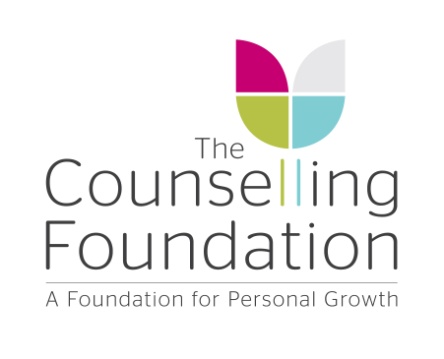 TCF Induction Policy and ProcedurePolicy and AimIt is the Foundation’s policy to provide appropriate induction training for all new employees and for those employees who are transferred, promoted or returning to work after a long period of absence.   
Induction is the final part of recruitment.   It provides basic knowledge about the Foundation and the employees’ new job.  It is designed to introduce an employee to their new environment and to provide an extra level of support during their “settling in” period.
Benefits of Induction

The benefits of a good induction are:
It will help control recruitment costs as employees who receive a proper induction are more likely to stay with the Foundation It shortens the time it takes for an employee to become effective in their new job It enhances the image of the Foundation for new employees, for members who receive better service and for existing employees who appreciate more effective colleagues It ensures employees know and understand the formal rules which they are expected to follow and will help ensure they are committed to following them It helps new employees understand the informal rules and the culture of the Foundation It provides a good basis for specific job training & development thereby helping the employee become competent more quickly
Induction Checklist

The attached induction checklist should act as a guide and although the requirements for the first day are standard, the specific activity during the first week/month may vary according to the individual employee.
Who should receive Induction?

All employees regardless of employment status should receive an induction.  Extra care and support should be given to anyone who has not worked before or has had a long break from work, or anyone who might have language difficulties or a disability.
Methods of Induction

Induction is provided using the following methods:
Briefing meeting with line Manager Briefing meeting with Office Facilitator, to include Health and SafetySupport and coaching from line Manager and TeamOff the job training courses Work shadowing
Manager’s Responsibility

Managers should allocate clear responsibility for induction of new employees to a member of their team, including identifying an employee mentor for each new employee.  

A written orientation plan with specific deadlines should be agreed with the new employee to cover their assumption of the duties in their job description.

All departments within the Foundation must have a written induction process for employees which should cover:
The work of the department, including an explanation of how it fits into the structure of the Foundation and what the department objectives areIntroducing the employee to their work environment and colleaguesIntroducing the employee to the functions of the department,  its management and structureInforming the employee of the Foundation’s work systems, processes and environmentDiscussing the role/job/functions of the employee within the department and to set key personal objectives to be achieved during the probationary periodEmployee responsibility and accountabilityEmployee securityEmployee attendanceInforming the employee of Health and Safety considerations directly affecting his or her role within the departmentTraining and development opportunities in the departmentReviewing the induction procedure at 1 month, 3 months and 6 months after the employees start date, to include whether development needs have been met
Mentor
A mentor, ideally a member of the same department, should be available for the first four weeks to assist the new employee with any queries they may have, including:
Location of local amenities, employees’ canteen, pigeon holes, etc.How to obtain equipment and resources, meeting room bookings, etc. Location of other departments Introductions to key personnel Demonstrate use of the Foundation’s Intranet and web site
The mentor will also provide general support and assistance during the settling in stage, as required.Induction ProcedureThere are three main stages to the induction:pre-start periodinductionevaluationThe following checklist provides a framework for the planning, delivery and evaluation of the induction period. It should be completed and filed by the relevant line manager.Induction checklistNew employee…………………………………………………….....................Start date ……………………………………………………...................................................Line manager ……………………………………………………............................................PRE-STARTAction to be taken from the date appointment is confirmedFIRST DAYSECOND DAYTHIRD DAYREVIEWReview Date & Version #Owner Judy MallinsonReviewed byJudy MallinsonSupport/Co-reviewSue ClementsDate due for review 31st December 2015 or earlier as required by changeAction requiredResponsibilityCompletedNotes (record any further action points, general comments or reminders)Request/approve/file work references.Send/file signed contract of employmentSend/review/file completed medical questionnaire Inform department employees of new employees’  arrival and start date and invite them to join welcome lunch Identify and order equipment and other items e.g. computer, telephone, furniture, business cards, stationery Does the new employee have any special requirements that need to be catered for, e.g. to accommodate a disability? Appoint a mentor to help the new employee to settle in and ensure they understand their role Identify/diary time with employee. Await arrival to discuss any further employee needs Develop/send induction plan to new employee in advance and ensure they understand arrangements for their first day i.e. time of arrival, location and who will meet them Please sign to confirm that all required actions have been completedLine ManagerSignatureAction requiredResponsibilityCompletedNotesIn the morning, welcome employee and introduce to colleagues, office layout and desk Run through induction plan for the day and provide handbook, and  relevant literature Request completion of new employee starter form requiring bank details for payment purposes, submission of P45/6 and copy of passport and/or other documentation as required (check / copy / sign/ file) Introduction to office systems, including computer and email login, shared server, diary system, connection to printers, photocopier/fax machines, post traysProvide familiarisation tour of building, including main meeting room(s), toilets, kitchen, smoking areas (if appropriate) Welcome lunch. If convenient include mentor and other department membersAction requiredResponsibilityCompletedNotes In the afternoon, run through safety, security and administration:provide an office key/alarm codetc. And explain first in/last out of office proceduresexplain accident and incident reporting, emergency equipment/steps, first aid box, nominated persons, workstation audit room bookings, ordering stationery, telephone enquiries, visitors and daily timesheetsFire procedures (Fire Alarm, exits and evacuation procedures)Manual Handling Training 
(if applicable)Computer Assessment 
(if applicable)Briefing on the organisation including history, culture and values, structure/interfaces and business plan, with time for questions Please sign to confirm that all required actions have been completedNew employeesignatureAction requiredResponsibilityCompletedNotes In the morning, review of handbook and key policies, with opportunity for questions and signatureIntroduction to employees’ work plan, review/discussion of job description and preferred ways of working. Briefing/guidance on priority deliverables and agree short and medium-term goals In the afternoon, informal chats with other employees in the organisation to find out what they do and any relevant projects or information Please sign to confirm that all required actions have been completedNew employeesignatureAction requiredResponsibilityCompletedNotes Discussion and explanation of project management system with an opportunity for questions In the afternoon, informal chats with other employees in the organisation to find out what they do and any relevant projects or informationPlease sign to confirm that all required actions have been completedNew employeesignatureName:Name:Start Date:Start Date:End of Week OneEnd of Week OneEnd of Week OneEnd of Week OnePlease comment on how the induction could be improved3.3.Name:Name:Name:Start Date:End of Month OneEnd of Month OneEnd of Month OneEnd of Month OnePlease comment on how the induction could be improved3.3.3.Name:Name:Start Date:End of Month threeEnd of Month threeEnd of Month threePlease comment on how the induction could be improved333